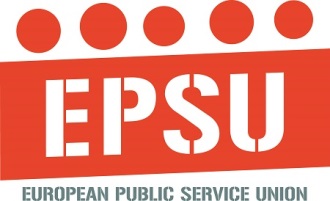 Dotazník o zdraví a bezpečnosti v cirkulární ekonomice (odpadní vody 
a odpad)Cíl dotazníku:Evropa směřuje k cirkulární ekonomice, což znamená, že přechází od tradiční lineární ekonomiky (vyrobit, použít, vyhodit) k udržitelnějšímu modelu, který zachází s odpadem jako se zdrojem (redukovat, znovu použít, recyklovat). Přechod k lineární ekonomice ovlivňuje mnoho pracovníků 
v oblasti nakládání s odpady a čištění odpadních vod. Pracovní podmínky v těchto odvětvích mohou být složité a náročné a představují riziko pro zdraví a bezpečnost pracovníků. Jejich práce je stále často přehlížena a zdravotní a bezpečnostní aspekty přechodu k cirkulární ekonomice jsou nedostatečně prozkoumány. Aby byla mezera ve výzkumu vyřešena, vypracovala Evropská federace svazů veřejných služeb (EPSU) pro Výzkumnou organizaci pro veřejné služby (PSIRU) studii o zdraví 
a bezpečnosti v cirkulární ekonomice. Cílem tohoto průzkumu je doplnit sekundární výzkum a zajistit, že budou pracovníci v cirkulární ekonomice vyslyšeni a jejich odbory budou do konečné zprávy zahrnuty. Kontaktní osoby:Guillaume Durivaux: gdurivaux@epsu.orgRichard Pond: rpond@epsu.org Vyplněný dotazník odešlete prosím zpět na: Dr. Vera Weghmann: v.weghmann@gre.ac.uk Termín odevzdání:21. února 2020Pro zaměstnance:Ve kterém/kterých odvětví/ch pracujete?Pro koho pracujete?soukromá společnostmístní orgánvládní společnost/společnost ve vlastnictví obcejiná, prosíme o bližší určeníNázev společnosti a/nebo místního orgánu.Jak dlouho toto zaměstnání vykonáváte?  méně než rokmezi 1 a 2 letymezi 2 a 5 letymezi 5 a 10 letyvíce, než 10 letMohli byste popsat své dva až tři hlavní pracovní úkoly? Do jaké míry se obáváte o své zdraví či bezpečnost s ohledem na svou práci?  neobávám se vůbecdo jisté míry se obávámvelmi se obávámPokud máte obavy, popište je. Jaká je míra Vaší zkušenosti s některými či všemi následujícími body s ohledem na svou práci? Zatrhněte prosím jednu odpověď u každého z bodů.Dostali jste se ve svém zaměstnání někdy do situace, kdy jste pociťovali, že je Vaše zdraví 
či bezpečnost ohrožena?  nikdyněkdyčastoJste vystaveni nebezpečným látkám?nikdyněkdyčastoDomníváte se, že máte adekvátní ochranný oděv a pomůcky? anonenevímJak často jste byli v minulých 12 měsících proškoleni v oblasti zdraví a bezpečnosti ve spojení 
s Vaší pracovní funkcí?nikdyjednoudvakrát2-5krátvíce než 5krát  13. Považujete školení za odpovídající? anonenevím  14. Změnila Vaše organizace v poslední době vlastníka (například, změnila se z veřejné organizace 
         na soukromou či naopak)?anonenevím  15. Pokud ano, mohli byste sdělit, zda tato změna měla nějaký vliv na zdraví a pracovní bezpečnost?žádný vlivčástečný vlivvelký vliv  16. Došlo v posledních dvou letech ke změně organizace či pracovního procesu Vaší práce? anonenevímPokud ano, měla tato změna vliv na Vaše pracovní podmínky? Měly tyto změny vliv na Vaše zdraví či bezpečnost? Máte na svém pracovišti zástupce pro oblast bezpečnosti a ochrany zdraví? anonenevímJak jste obeznámeni s cirkulární ekonomikou? 	neobeznámen/ačástečně obeznámen/aobeznámen/a       21.  Jméno (nepovinné)        22.  Národnost (nepovinné)       23.  Pohlaví (nepovinné)       24.  Věk (nepovinné)Pro zástupce odborů Jaké je odvětví příslušného pracoviště?Mohli byste odhadnout složení pracovních sil, pokud se jedná o věk, pohlaví a status migrujících?Pracoviště jesoukromá společnostmístní orgánvládní společnost/společnost ve vlastnictví obceNázev společnosti/místního orgánu.Jak byste popsali pracovní fluktuaci na Vašem pracovišti?   vysoká  průměrná  nízkáMohli byste popsat hlavní povolání na Vašem pracovišti?Jak se Vás týká ochrana zdraví a bezpečnosti pracovníků na Vašem pracovišti?  netýká se mětýká se měvelmi se mě týkáJaká je míra zkušenosti pracovníků s některými či všemi následujícími body s ohledem na jejich práci? Zatrhněte prosím jednu odpověď u každého z bodů.Domníváte se, že je zajištění ochranných oděvů, pomůcek a bezpečnostního školení 
pro pracovníky dostačující?Změnila Vaše organizace v poslední době vlastníka (například, změnila se z veřejné organizace na soukromou nebo naopak)?anonenevímPokud ano, mohli byste sdělit, zda tato změna měla nějaký vliv na zdraví a pracovní bezpečnost?žádný vlivčástečný vlivvelký vlivDošlo v posledních dvou letech ke změně organizace či pracovního procesu Vaší práce? anonenevímPokud ano, měla tato změna vliv na pracovní podmínky pracovníků na jejich pracovištích?Kolik nehod jste v posledních 12 měsících na pracovišti zaznamenali? Co bylo jejich příčinou?15. Jak jste obeznámeni s cirkulární ekonomikou? 	a) neobeznámen/ab) trochu obeznámen/ac) obeznámen/a16. Představila Vaše organizace (veřejná či soukromá) nebo místní orgán vzory cirkulární  	ekonomiky? a) anob) nec) nevím17. Pokud ano, byly tyto projednány s odbory?	a) anob) ne18. Pokud ano, co bylo obsahem? 	19. Měla cirkulární ekonomika nějaký vliv na některé za následujících pracovních podmínek?20. Měly tyto změny vliv na některé z následujících bodů s ohledem na zdraví a bezpečnost pracovníků?   Pokud nebyla cirkulární ekonomika doposud prezentována, proběhly na toto téma nějaké diskuze s managementem? anone Prosím sdělte, jaký může mít podle Vás cirkulární ekonomika dopad na pracovníky, které reprezentujete?	vůbec žádná částečnáznačnástres z povolánízraněnívystavení se nebezpečným látkámfyzický stres či fyzická zátěžotázky duševního zdravížádný vlivčástečný vlivvelký vlivpracovní podmínkypočet zaměstnancůpracovní dobasmlouvyvýplatajiné podmínkyžádný vlivčástečný vlivvelký vlivvystavení se nebezpečným látkámfyzická práceochranný oděv nebo pomůckyjiné oblasti týkající se zdraví či bezpečnostižádnéméně 
než 25 %25-45 %46-54 %55-75 %75 % 
a víceženypracovníci pod 25 let věkumigrující pracovnícivůbec žádnáčástečnáznačnástres z povolánízraněnívystavení se nebezpečným látkámfyzický stres či fyzická zátěžotázky duševního zdravínedostačujícíani dostačující, 
ani nedostačujícídostačujícíochranný oděv 
a pomůckyškolení v oblasti zdraví a bezpečnostižádný vlivčástečný vlivvelký vlivpracovní podmínkypočet zaměstnancůpracovní dobasmlouvyvýplatajiné podmínkyžádný vlivčástečný vlivvýrazný vlivpracovní podmínkypočet zaměstnancůpracovní dobasmlouvyvýplatajiné podmínkyžádný vlivčástečný vlivvýrazný vlivvystavení se nebezpečným látkámfyzická práceochranný oděv nebo pomůckyjiné oblasti týkající se zdraví či bezpečnosti